                   ПОЖАРНАЯ ТЕХНИКА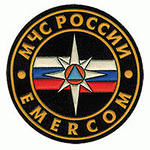 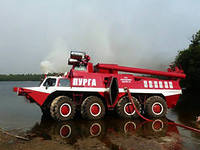 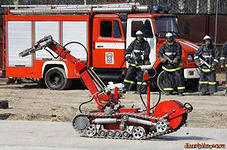 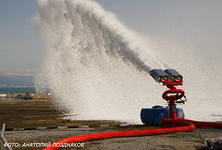 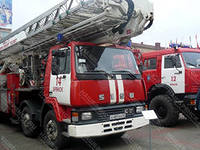 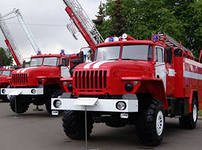 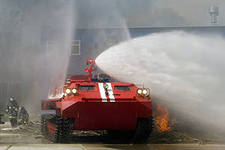                СПАСАТЕЛЬНАЯ         ТЕХНИКА 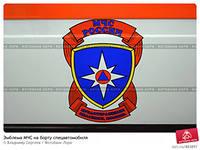 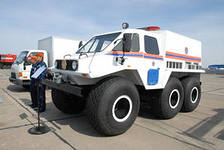 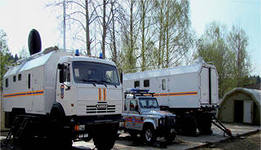 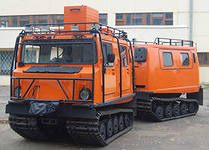 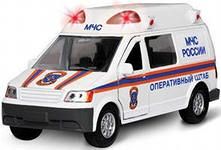 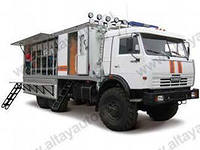 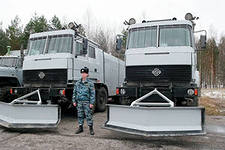 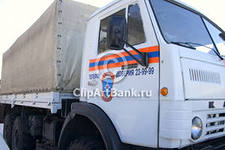 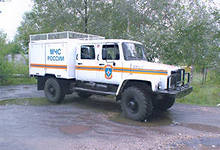 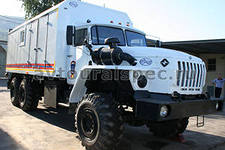                    АВИАЦИОННАЯ ТЕХНИКА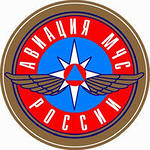 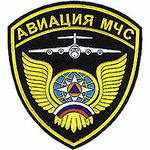 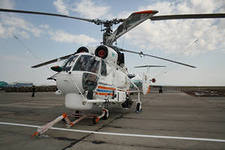 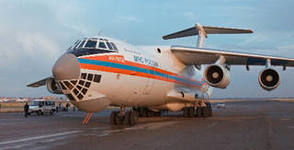 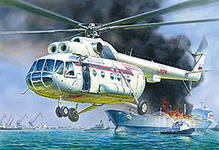 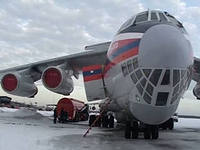 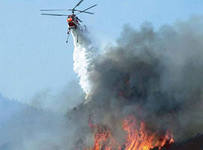 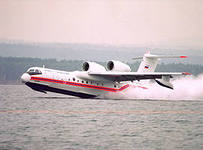 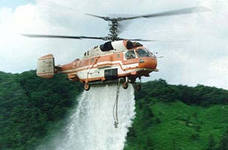 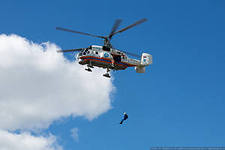 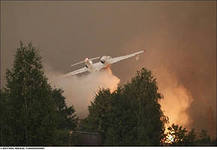 ТЕХНИКА ДЛЯ СПАСЕНИЯ НА ВОДЕ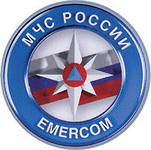 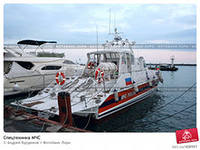 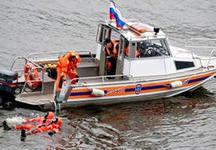 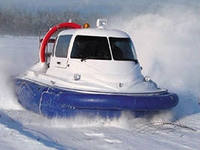 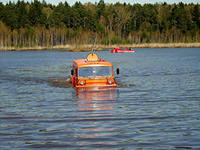 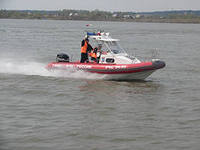 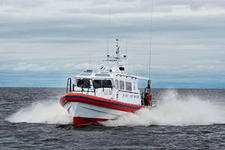 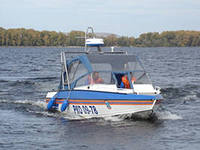 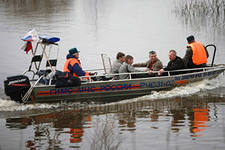 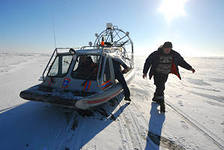 